Section 4.2  The Second Derivative and GraphsTopic 1:  Using Concavity as a Graphing ToolIn the last section, we used the derivative to determine when a graph is rising or falling.  Now we want to see what the second derivative (the derivative of the derivative) can tell us about the shape of a graph. For  the second derivative of f, provided that it exists, is . Other notations for the second derivative are  and .The graph of a function f is concave upward on the interval  if is increasing on and is concave downward on the interval  if  is decreasing on .For the interval , if then  is increasing and the graph of f is concave upward.  If thenis decreasing and the graph of f is concave downward.Be careful not to confuse concavity with rising and falling.  A graph that is concave upward on an interval may be falling, rising, or both falling and rising on that interval.  A similar statement holds for a graph that is concave downward.  See the pictures below. 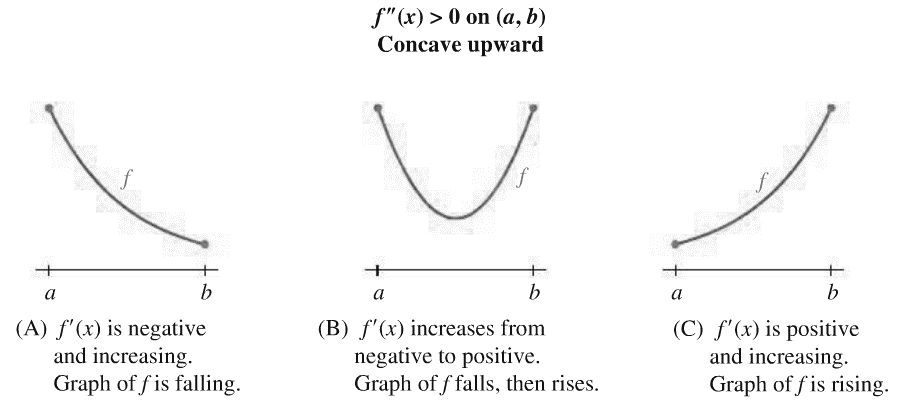 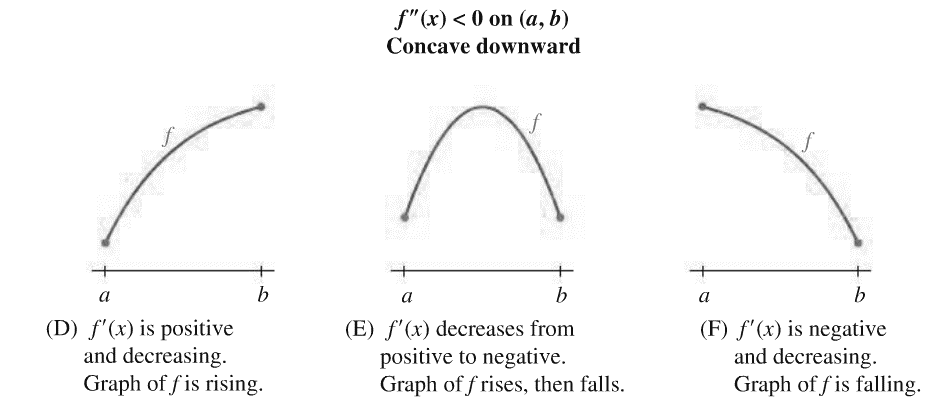 Topic 2:  Finding Inflection PointsAn inflection point is a point on the graph of a function where the concavity changes (from upward to downward or from downward to upward).  For the concavity to change at a point, must change signs at that point.Theorem:  Inflection PointsIf  is an inflection point of f, then c is a partition number for . Topic 3:  Analyzing graphsTopic 4:  Curve SketchingCurve Sketching Strategy Analyze f.  Find the domain and the intercepts.  The x-intercepts are the solutions of , and the y-intercept is . Analyze .  Find the partition numbers for  and the critical numbers of f.   Construct a sign chart for .  Determine the intervals on which f is increasing and decreasing and find the local maxima and minima of f.Analyze .  Find the partition numbers for .  Construct a sign chart for .  Determine the intervals on which f is concave upward and concave downward and find the inflection points of f.Sketch the graph of the function f.  Plot intercepts, local maxima and minima, and inflection points.  Plot additional points as needed and complete the sketch. Topic 5:  Point of Diminishing ReturnsIf a company decided to increase spending on advertising, it would expect sales to increase.  At first, sales would increase at an increasing rate and then increase at a decreasing rate.  The dollar amount at which the rate of change of sales goes from increasing to decreasing is called the point of diminishing returns.  This is the amount at which the rate of change has a maximum value.  Money spent beyond this amount may increase sales but at a lower rate.